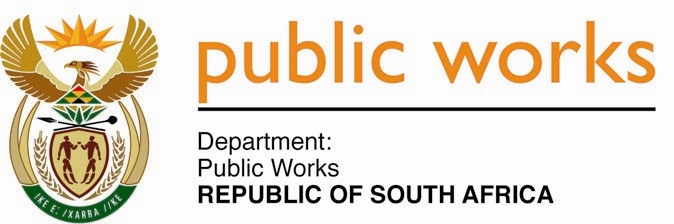 MINISTRY PUBLIC WORKSREPUBLIC OF SOUTH AFRICA Department of Public Works l Central Government Offices l 256 Madiba Street l Pretoria l Contact: +27 (0)12 406 2034 l +27 (0)12 406 1224Private Bag X9155 l CAPE TOWN, 8001 l RSA 4th Floor Parliament Building l 120 Plain Street l CAPE TOWN l Tel: +27 21 468 6900 Fax: +27 21 462 4592 www.publicworks.gov.za NATIONAL ASSEMBLYWRITTEN REPLYQUESTION NUMBER:					        	153 [NO. NW156E]INTERNAL QUESTION PAPER NO.:				01DATE OF PUBLICATION:					        	11 FEBRUARY 2021DATE OF REPLY:						            06 MARCH 2021154.	Mr J Selfe (DA) asked the Minister of Public Works and Infrastructure:(1)	With reference to her reply to question 2242 on 27 November 2020, what are the terms and conditions attached to the occupation of 62 Orchard Street in Newlands by the specified departmental official;(2)	Whether her department has received any rental income in respect of the property; if not, why not; if so, what amount was received in each month since occupation?			 NW156E_______________________________________________________________________________REPLY:The Minister of Public Works and Infrastructure: I have been informed by the Department that the terms and conditions attached to the occupation were that:(a)  	the official can reside at the residence for a period of 3 months;(b)	the official will be liable for a monthly rental as determined by the Department for duration of her stay; and(c) 		the residence should be made available for the renovations at any given moment. (2) 	The Department has not yet received any monies as the rental amount was never determined and rent was never charged. The implicated official was responsible to determine the rent in terms of her job description. Consequence management, including disciplinary action and the recovery of rental owed, is in progress.  